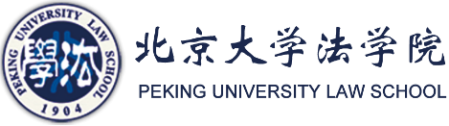 法律硕士实习鉴定表学生姓名：                   学    号：                   专业方向：                   实习单位：                   实习部门：                   实习期间：                   北京大学法学院制本表将与学生撰写的实习报告及《北京大学法律硕士毕业实习评定表》共同存档。实习过程记录：请学生按日如实记录工作内容、感想收获、意见建议等（请注明具体日期）实习过程记录：请学生按日如实记录工作内容、感想收获、意见建议等（请注明具体日期）第周第周实习指导老师评语：                                       签字：          盖章第周第周实习指导老师评语：                                       签字：          盖章